I Ogólnopolski TURNIEJ SZACHOWY 
IM. pLATONA PLESKACZAOdolanów, 18 listopada 2017 r., godz. 10.00, 7 rund, 2 x 15 minut1. HONOROWY PATRONAT:Burmistrz Miasta i Gminy Odolanów – Pan Marian JanickiSynowie Patrona Turnieju Platona Pleskacza – Panowie Lech i Cezary PleskaczowieCzłonek Zarządu Polskiego Związku Szachowego – Pan Paweł DudzińskiPrezes Ostrowskiego Towarzystwa Szachowego – Pan Szymon Pieczewski2. ORGANIZATORZY TURNIEJU:Miejsko-Gminne Zrzeszenie LZS w Odolanowie, Ostrowskie Towarzystwo Szachowe, Centrum Szachowe „Skoczek”.3. TERMIN I MIEJSCE:18 listopada 2017 r., godz. 10.00 – Liceum Ogólnokształcące im. Władysława Jagiełły w Odolanowie przy ul. Krotoszyńskiej 121. Potwierdzenie udziału do godz. 9.30. Zakończenie ok. godz. 14.30.4. UCZESTNICTWO:Turniej ma charakter otwarty. Wpisowe do tych zawodów wynosi 20 zł (wpisowe dla juniorów – 10 zł). Ilość miejsc ograniczona – decyduje kolejność zgłoszeń (organizator przewiduje zapewnienie miejsca 
i sprzętu do gry dla 50 uczestników). Zapisy przez stronę: http://chessarbiter.com/turnieje/2017/ti_6336/ Ewentualnie poprzez e-mail: dobah@poczta.onet.pl do dnia 15 listopada 2017 roku. W zgłoszeniu należy podać: imię i nazwisko, datę urodzenia, klub oraz kategorię i ranking szachowy (jeśli się posiada). 5. SYSTEM ROZGRYWEK I SĘDZIOWANIE:Turniej rozegrany zostanie na dystansie 7 rund P’15. Sędzią głównym jest Henryk Doba.6. NAGRODY:- Puchary i nagrody finansowe.7. UWAGI KOŃCOWE:- Za bezpieczeństwo, zachowanie i stan zdrowia nieletnich uczestników w czasie trwania zawodów odpowiadają rodzice i opiekunowie, ewentualnie delegujące ich kluby.- Zawodnicy ubezpieczają się we własnym zakresie.- Rodzice, zgłaszając dziecko do zawodów, wyrażają zgodę na publikację jego wizerunku w relacjach medialnych i na stronach internetowych. W przeciwnym wypadku wymagana jest ich pisemna deklaracja.- Ostateczna interpretacja komunikatu należy do organizatorów.Platon Pleskacz (1909 – 1989)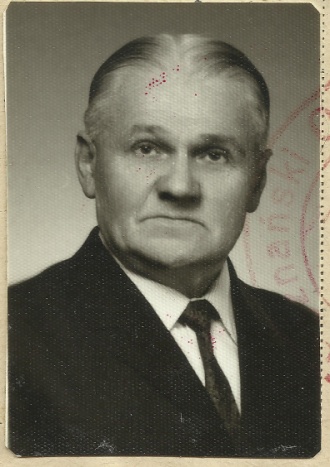 Urodził się 1 grudnia 1909 r. w Nowogródku. Jako silny szachista został członkiem czołowego klubu w województwie „Stali” Ostrów Wlkp. W sezonie 1950/51 zespół udanie zaprezentował się w rozgrywkach Ligi Wojewódzkiej i dzięki temu awansował do II Ligi. Do najsilniejszych punktów tej drużyny należał Platon Pleskacz, ówczesny wicemistrz „Stali” i mistrz Ostrowa Wielkopolskiego!10 sierpnia 1951 objął na kilka miesięcy kierownictwo w klubie. Przez całą dekadę lat 50-tych 
i 60-tych należał do czołowych zawodników „Stali”, a później „Startu” Ostrów Wlkp.Jako człowiek bezkonfliktowy, pomocny i bardzo inteligentny cieszył się dużą sympatią ostrowskich szachistów. Jego specjalnością był gambit królewski, w którym osiągnął wiele sukcesów.Źródło: „Słownik biograficzny szachistów ostrowskich”, P. Dudziński, współp. Kinga Dudzińska i Tomasz Lissowski, Ostrów Wlkp., 2011 r.